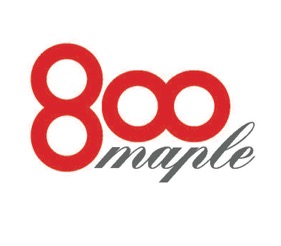 800 MAPLE BUFFET BRUNCH/LUNCHEON MENUBAR:  CHARGE BASED ON CONSUMPTIONOPEN BAR AVAILABLELIMITED BAR AVAILABLEBUFFET LUNCHEON: $19.95/HEADFRUIT SALADGIAMBOTA (EGGS, SAUSAGE, POTATO, ONION, PEPPERS)CHICKEN CUTLETSMIXED GREEN SALADRIGATONI W/ FENNEL AND TOMATO SAUCEFRESH BREADHOMEMADE BAKED GOODS